U.S DEPARTMENT OF HEALTH & HUMAN SERVICES		 	 	Office of the Secretary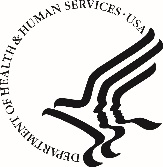 Assistant Secretary for Public Affairs
Washington, D.C. 20201ASPA is requesting a non-substantial change request to modernize the current Intranet Survey. The updated questions will gather more user feedback on search satisfaction (how easy or hard it was to find the information on the Intranet), experience on the Intranet, and input on content and design layout.OMBBrandi Chigewe June 16, 2022OMB# 0990-0379: Intranet Survey Change Request